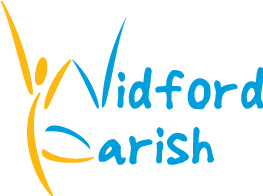 Charity Gift Aid Declaration multiple donationsIn order to Gift Aid your donation you must tick the box below:I want to Gift Aid my donation of £                           and any donations I make in the future or have made in the past 4 years to:The Parochial Church Council of Widford, EssexI am a UK taxpayer and understand that if I pay less Income Tax and/or Capital Gains Tax than the amount of Gift Aid claimed on all my donations in that tax year it is my responsibility to pay any difference.My Details (all details are essential)Title                         First name or initial(s)Surname  Full Home address Postcode	Date   Email Address    SignaturePlease notify the Widford Parish if you:want to cancel this declarationchange your name or home addressno longer pay sufficient tax on your income and/or capital gainsIf you pay Income Tax at the higher or additional rate and want to receive the additional tax relief due to you, you must include all your Gift Aid donations on your Self-Assessment tax return or ask HM Revenue and Customs to adjust your tax code.Please fill in form and give with your donation, or post to the Parish Giving Officer, Sheila Schofield, at 5 Eden Waters, Chelmsford  CM1 4FG. Thank you